		Suusatajate testvõistlused / laager 2019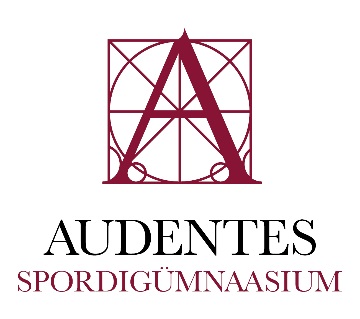 Eesti noorte ja juunioride vanuseklasside suusatajate testvõistlused / laagri korraldab ja viib läbi Audentese Spordigümnaasium Otepää  koos Karupesa Teamiga.JUHEND
1. EESMÄRK: 
1.1. Jälgida suusatajate jõu ja vastupidavuse arengut
1.2. Pakkuda noorsportlastele suvisel perioodil võistlusvõimalust 
1.3. Selgitada parimad erinevate testide koondarvestuses
1.4. Anda tehtud treeningtööst tagasisidet  sportlastele ja treeneritele 
2. AEG JA KOHT: 
27.08 -30.08 2019  
Tehvandi spordikeskus:  Kunimäel, rollerirajal, jõusaalis ja jõusaali kõrval oleval alal3. VÕISTLUSE AJAKAVA, ALAD JA DISTANTSID27.08.2019 
9.00	Avatud sekretariaat Tehvandi hotelli õppeklassis10.00	Jooks eraldistardist  Kunimäe ringil: N14, N16, N18, N20 -2,4 km  /  M14, M16, M18, M20 – 3,4 km11.30 	Jõualad  Tehvandi jõusaalis: rööbaspuudel nurksurumine, 2 kg topispalli vise alt kahe käega, lõuatõmbed kangil.16.30	Rullid F  1.30-1.45 PVI Kääriku kergliiklusteel28.08.20189.00	Avatud sekretariaat Tehvandi hotelli õppeklassis10.00	Test vabatehnika  rolleritel: (Start või Pro Ski S2, läbimõõt on 71mm ja laius 30mm)  mäkke paaristõugetes 1000m. N / M  ja „ussi“( kätega vahelduvtõuge, ilma jalgade abita)poistel 1000 m.  ja tüdrukutel 600 m. rolleriraja lõigul.11.30	Jõualad Tehvandi jõusaalis: rippes jalgade tõstmine vastu kangi, 10 sammhüpet14.30	Autasustamine Audenteses16.30	Rullid CL 1.30-1.45 PVI Kääriku kergliiklusteel29.08. 2018Hommik:	Jooks 2.00-3.00 PVI maastikul Õhtu:		Füsioterapeut Lauri Ott: loeng ja praktiline koolitus.Teemaks on alaselja ja puusa  harjutused.30.08 2018EMV ühisstardist  klassika rullidel  Tehvandi rullirirajal5. PUNKTISÜSTEEMKõikidel aladel jagatakse punktisüsteemi alusel punkte järgnevalt: 1. koht 36, 2.koht 32, 3.koht 29, 4.koht 27, 5.koht 26... jne.Parimate selgitamiseks kõikide alade punktid liidetakse. Võrdsete punktide korral  saab kõrgema koha jooksus parema tulemuse saavutanud sportlane.6. INFO VÕISTLUSTE KOHTA:Võistlejate eelregistreerimine nimeliselt hiljemalt 25.august 2019 kell 18.00 e-aadressil reet.dalberg@audentes.eeOsavõtutasu: viis eurot (5 EUR) tasuda võistluspäeva hommikul numbrite väljastamisel.Täpsustav infoMargus Uibo,  telefon 5295342, e-aadressil margusuibo123@gmail.com7. MAJUTUS, TOITLUSTAMINEMajutus: võistlejatele tasuta, 30 voodi kohta tubades ja 15 madratsi kohta klassiruumides.Toitlustus:  10 EUR päev8. AUTASUSTAMINE:28. augustil 2019 kell 14:30 võistluste lõpetamine ja parimate autasustamine Audentese Spordigümnaasium Otepää  puhkeruumis.Iga vanuseklassi parimat autasustatakse rändkarika ja auhindadega sponsoritelt. 2.-3. koha saavutanuid autasustatakse auhindadega sponsoritelt.